Símbolos, fórmulas e equações químicasPatrícia Araújo da Silvapatquim23@yahoo.com.brAs transformações da matéria fazem parte de processos naturais, que chamavam a atenção do homem desde os primórdios da humanidade. A necessidade de interpretar e descrever os fenômenos físicos e químicos, observados ao longo dos tempos, conduziu a criação de uma linguagem específica para interpretação dos fenômenos químicos observados e estudados. Com o desenvolvimento da Ciência Química, foi necessário criar símbolos, palavras, com o objetivo de referência e de sistematização de informações originadas de estudos, experimentos e reflexões executados pelo homem. Assim foi criada uma linguagem química, permitindo a explicação dos saberes descobertos, comprovados, previstos, entre os homens, independentemente do local onde reside.Vamos aprender essa nova linguagem através das nossas aulas!SumárioApresentaçãoInício do cursoLinguagem química e evolução histórica dos símbolosGlossário: química, aqui tem! Instruções para o glossárioInstrução para construção de vídeo:  linguagem X linguagem química (1ª avaliação)Envie seu vídeo linguagem X linguagem química Gráfico: Evolução histórica dos elementos químicos da alquimia até a contemporaneidadeFórum de dúvidas sobre símbolos e construção de vídeo Símbolos químico e sua representação gráfica Vídeo História dos símbolos químicos Simulação: Na minha casa tem elementos químicosInstrução para construção do mapa mental: Evolução histórica dos símbolos químicos (2ª avaliação)Envie seu mapa mentalInstruções para a pesquisa e fórum de notíciasPesquisa: Química, aqui tem!Fórmulas químicasRevisão mapa mental: fórmulas químicasFórum: Dúvidas sobre tipos de fórmulas químicas para (3ª avaliação)Avaliação 3ª aulaEntrega da avaliaçãoRepresentação gráfica das equações químicas Mapa mental: revisão de tópicos estudados em símbolos, fórmulas e equações químicasFórum de dúvidas geral Avaliação 4ª aula Entrega da avaliação 4ª aula 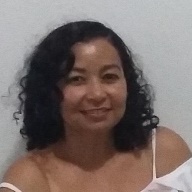  Sou Patrícia Araújo da Silva, estudante de licenciatura química na Universidade Estadual do Norte Fluminense.Cronograma:    Tópicos     Conteúdos a trabalhar             Tarefas avaliativas             Tarefas avaliativas         1º           Linguagem química   Glossário: química, aqui tem!   Glossário: química, aqui tem!         1º           Linguagem química    Vídeo: Linguagem x linguagem       química.    Vídeo: Linguagem x linguagem       química.          2º             Símbolos químicos      Simulação: na minha casa tem elementos químicos.      Simulação: na minha casa tem elementos químicos.          2º     Pesquisa: química, aqui tem!       Pesquisa: química, aqui tem!            3º           Fórmulas químicas           Avaliação 3ª aula           Avaliação 3ª aula          4º           Equações químicas           Avaliação 4ª aula           Avaliação 4ª aula